РОССИЙСКАЯ ФЕДЕРАЦИЯСОВЕТ ДЕПУТАТОВ СЕЛЬСКОГО ПОСЕЛЕНИЯТАЛИЦКИЙ СЕЛЬСОВЕТДобринского муниципального района Липецкой области17- ая cессия     VI созываР Е Ш Е Н И Е28.12.2021 г.                                        с. Талицкий Чамлык                           № 68- рсО внесении изменений в бюджет сельского поселения Талицкий сельсовет Добринского муниципального района Липецкой области Российской Федерации на 2021год и на плановый период 2022 и 2023 годов.Рассмотрев представленный администрацией сельского поселения Талицкий сельсовет проект решения «О бюджете сельского поселения Талицкий сельсовет Добринского муниципального района Липецкой области Российской Федерации на 2021 год и на плановый период 2022 и 2023годов», руководствуясь Положением «О бюджетном процессе сельского поселения Талицкий сельсовет»,ст.29 Устава сельского поселения Талицкий сельсовет Добринского муниципального района, учитывая рекомендации постоянных комиссий, Совет депутатов сельского поселения Талицкий сельсовет                                       РЕШИЛ:                  1.Принять изменения в бюджет сельского поселения Талицкий сельсовет Добринского муниципального района Липецкой области Российской Федерации на 2021 год и на плановый период 2022-2023 годов, (принятый решением Совета депутатов сельского поселения Талицкий сельсовет № 25-рс от 20.12.2020г.) (изменения прилагаются)     2.Направить указанный нормативно-правовой акт главе сельского поселения для подписания и официального обнародования.     3.Настоящее решение вступает в силу со дня его обнародования.Председатель Совета депутатовсельского поселения Талицкий сельсовет                                       Т.В. ВасневаПринят решением Совета депутатов сельского поселения Талицкий сельсоветОт   28.12.2021г. № 68-рсИЗМЕНЕНИЯв бюджет сельского поселения Талицкий сельсовет Добринского муниципального района Липецкой области Российской Федерации на 2021 год и на плановый период 2022 и 2023 годов           Внести в бюджет сельского поселения Талицкий сельсовет Добринского муниципального района Липецкой области Российской Федерации на 2021 год и на плановый период 2022 и 2023 годов, (принят решением Совета депутатов сельского поселения Талицкий сельсовет от 25.12.2020 года № 25-рс, от 29.03.2021г. №36рс, от 27.05.2021г. №37-рс, от 20.07.2021г. №43-рс, от 22.10.2021г. №44-рс,от 09.11.2021г. №49-рс , от 10.12.2021г. № 55-рс следующие изменения:В статье 1:пункте 1:Подпункт 1) цифру «16 267 861,83» заменить на цифру «16 232 589,98»Подпункт 2) цифру «16 366 861,83» заменить на цифру «16 600 589,98»В статье 4:Пункте 3:Подпункт 1) цифру «1 362 054,00» заменить на цифру «1 362 053,94»В статью 5:Пункт 4) цифру «1 362 054,00» заменить на цифру «1 362 053,94»Приложения:№4, №8, №9, №11, №13, изложить в новой редакции (прилагается).Настоящие изменения вступают в силу со дня его официального обнародования.          Глава администрациисельского поселенияТалицкий сельсовет                                                        А.А. ТарасовПриложение № 4	к бюджету сельского поселения	Талицкий сельсовет Добринского	муниципального района Липецкой области	Российской Федерации на 2021 год и плановый период 2022 и 2023 годовОбъем доходов по бюджету сельского поселения Талицкий сельсовет на 2021 годПриложение № 8                                                                                                                                     к бюджету сельского поселенияТалицкий сельсовет Добринского муниципального района Липецкой областиРоссийской Федерации на 2021 годи плановый период 2022 и 2023 годов.Объем межбюджетных трансфертов, предусмотренных к получениюиз районного бюджетана 2021 год                                                                                                                                                руб.Приложение № 9
к бюджету сельского поселения
Талицкий сельсовет Добринского 
муниципального района Липецкой области 
Российской Федерации на 2021 год и плановый период 2022 и 2023 годовРаспределение бюджетных ассигнований сельского поселенияпо разделам и подразделам классификации расходов бюджетов      Российской   Федерации на 2021 годПриложение № 11
к бюджету сельского поселения
Талицкий сельсовет Добринского 
муниципального района Липецкой области 
Российской Федерации на 2021 год и плановый период 2022 и 2023 годов                                          ВЕДОМСТВЕННАЯ   СТРУКТУРА  расходов бюджета сельского поселения на 2021 год						                         руб.	Приложение № 13
к бюджету сельского поселения
Талицкий сельсовет Добринского 
муниципального района Липецкой области 
Российской Федерации на 2021 год и плановый период 2022 и 2023 годовРаспределение расходов бюджета сельского поселения по разделам, подразделам, целевым статьям (муниципальным программам и непрограммным направлениям деятельности), группам видов расходов классификации расходов бюджетов Российской Федерации   на 2021 годКод бюджетной классификацииНаименование показателейСумма 2021 г.Код бюджетной классификацииНаименование показателейСумма 2021 г.Налоговые доходы4 376 600,00101 02000 00 0000 110Налог на доходы с физических лиц314 500,00105 01000 00 0000 110Налог, взимаемый в связи с применением упрощенной системы налогообложения2 300 000,00105 03000 00 0000 110Единый сельскохозяйственный налог379 500,00106 01000 00 0000 110Налог на имущество с физических лиц87 000,00106 06000 00 0000 110Земельный налог1 295 000,00108 040200 10 0000 110Государственная пошлина600,00Неналоговые доходы396 000,00111 05025 10 0000 120Доходы, получаемые в виде арендной платы за земли после разграничения государственной собственности на землю, а также средства от продажи права на заключение договоров аренды указанных земельных участков (за исключением земельных участков бюджетных и автономных учреждений)396 000,001 00 00000 00 0000 000Итого собственных доходов4 772 600,002 02 15001 10 0000150Дотация на выравнивание бюджетной обеспеченности поселений3 842 000,002 02 15002 10 0000150Дотация на поддержку мер по обеспечению сбалансированности местных бюджетов3 301 883,002 02 35118 10 0000150Субвенция бюджетам поселений на осуществление первичного воинского учета на территориях, где отсутствуют военные комиссариаты227 600,002 02 40014 10 0000150Межбюджетные трансферты, передаваемые бюджетам сельских поселений из бюджетов муниципальных районов на осуществление части полномочий по решению вопросов местного значения в соответствии с заключенными соглашениями1 362 053,942 02 90054 10 0000 150Прочие безвозмездные поступления в бюджеты сельских поселений от бюджетов муниципальных районов913 843,002 02 29999 10 0000 150Прочие субсидии бюджетам поселений50 156,792 02 49999 10 0000 150Прочие межбюджетные трансферты, передаваемые бюджетам сельских поселений     279 807,442 02 25576 10 0000 150Субсидии бюджетам сельских поселений на обеспечение комплексного развития сельских поселений995 820,002 07 05030 10 0000 150Прочие безвозмездные поступления в бюджеты сельских поселений486 825,812 00 00000 00 0000 000Безвозмездные поступления, всего11 459 989,98ВСЕГО ДОХОДОВ16 232 589,98НаименованиеСуммаМежбюджетные трансферты на выполнение полномочий по содержанию автомобильных дорог общего пользования местного значения в границах поселений	 1 220 824,94Межбюджетные трансферты на выполнение полномочий в части инвентаризации (паспортизации) автомобильных дорог общего пользования местного значения141 229,00ВСЕГО1 362 053,94НаименованиеРазделПодразделСУММАВсего16 600 589,98Общегосударственные вопросы015 551 034,23Функционирование высшего должностного лица субъекта Российской Федерации и муниципального образования0102967 230,00Функционирование Правительства Российской Федерации, высших исполнительных органов государственной власти субъектов Российской Федерации, местных администраций 01043 216 054,79Обеспечение деятельности финансовых, налоговых и таможенных органов и органов финансового(финансово-бюджетного) надзора0106115 470,00Другие общегосударственные вопросы01131 252 279,44Национальная оборона02227 600,00Мобилизационная  и вневойсковая подготовка0203227 600,00Национальная безопасность и правоохранительная деятельность0321 000,00Защита населения и территории от чрезвычайных ситуаций природного и техногенного характера, пожарная безопасность031021 000,00Национальная экономика041 362 053,94Дорожное хозяйство (дорожные фонды)04091 362 053,94Жилищно-коммунальное хозяйство055 007 303,81Благоустройство05035 007 303,81Культура, кинематография084 311 598,00Культура 08014 311 598,00Социальная политика10105 000,00Пенсионное обеспечение1001105 000,00Физическая культура и спорт1115 000,00Массовый спорт110215 000,00ГлавныйраспорядительРазделПодразделЦелевая статьяВид расходовСУММА 2021г.Администрация сельского поселения Талицкий сельсовет Добринского муниципального района Липецкой области Российской Федерации, всего91716 600 589,98Общегосударственные вопросы917015 551 034,23Функционирование высшего должностного лица субъекта Российской Федерации и муниципального образования9170102967 230,00Непрограммные расходы бюджета сельского поселения917010299 0 00 00000967 230,00Обеспечение деятельности органов местного самоуправления сельского поселения917010299 1 00 00000967 230,00Обеспечение деятельности главы местной администрации (исполнительно-распорядительного органа муниципального образования)  917010299 1 00 00050967 230,00Расходы на выплаты персоналу в целях обеспечения выполнения функций государственными (муниципальными) органами, казенными учреждениями, органами управления государственными внебюджетными фондами917010299 1 00 00050100967 230,00Функционирование Правительства Российской Федерации, высших исполнительных органов государственной власти субъектов Российской Федерации, местных администраций 91701043 216 054,79 Муниципальная программа сельского поселения «Устойчивое развитие территории сельского поселения Талицкий сельсовет на 2019-2024 годы»917010401 0 00 0000059 597,99Подпрограмма «Обеспечение реализации муниципальной политики на территории сельского поселения Талицкий сельсовет»917010401 4 00 0000059 597,99Основное мероприятие «Приобретение информационных услуг с использованием информационно-справочных систем»917010401 4 01 0000059 597,99Расходы на приобретение информационных услуг917010401 4 01 8679036 156,79Закупка товаров, работ и услуг для обеспечения государственных (муниципальных) нужд917010401 4 01 8679020036 156,79Расходы на приобретение информационных услуг на условиях софинансирования с областным бюджетом917010401 4 01 S 679023 441,20Закупка товаров, работ и услуг для обеспечения государственных (муниципальных) нужд917010401 4 01 S 679020023 441,20Непрограммные расходы бюджета сельского поселения917010499 0 00 000003 156 456,80Иные непрограммные мероприятия917010499 9 00 000003 156 456,80Расходы на выплаты по оплате труда работников органов местного самоуправления917010499 9 00 001101 731 417,00Расходы на выплаты персоналу в целях обеспечения выполнения функций государственными (муниципальными) органами, казенными учреждениями, органами управления государственными внебюджетными фондами917010499 9 00 001101001 731 417,00Расходы на обеспечение функций органов местного самоуправления (за исключением расходов на выплаты по оплате труда работников указанных органов)917010499 9 00 001201 425 039,80Закупка товаров, работ и услуг для обеспечения государственных (муниципальных) нужд917010499 9 00 001202001 386 099,80Иные бюджетные ассигнования917010499 9 00 0012080038 940,00Обеспечение деятельности финансовых, налоговых и таможенных органов и органов финансового(финансово-бюджетного) надзора9170106115 470,00Непрограммные расходы бюджета сельского поселения917010699 0 00 00000115 470,00Иные непрограммные мероприятия 917010699 9 00 00000115 470,00Межбюджетные трансферты бюджету муниципального района из бюджета сельского поселения на осуществление части полномочий по решению вопросов местного значения в соответствии с заключенным соглашением 917010699 9 00 00130115 470,00Межбюджетные трансферты917010699 9 00 00130500115 470,00Другие общегосударственные вопросы91701131 252 279,44Муниципальная программа сельского поселения «Устойчивое развитие территории сельского поселения Талицкий сельсовет на 2019-2024 годы»917011301 0 00 0000055 629,00Подпрограмма «Обеспечение реализации муниципальной политики на территории сельского поселения Талицкий сельсовет»917011301 4 00 0000055 629,00Основное мероприятие «Приобретение услуг по сопровождению сетевого программного обеспечения по электронному ведению похозяйственного учета»917011301 4 02 0000015 500,00Расходы на приобретение услуг по сопровождению сетевого программного обеспечения по электронному ведению похозяйственного учета917 011301 4 02 8679014 000,00Закупка товаров, работ и услуг для обеспечения государственных (муниципальных) нужд917011301 4 02 8679020014 000,00Расходы на приобретение программного обеспечения по электронному ведению похозяйственного учета на условиях софинансирования с областным бюджетом917011301 4 02 S 67901 500,00Закупка товаров, работ и услуг для обеспечения государственных (муниципальных) нужд91701 1301 4 02 S 67902001 500,00Основное мероприятие «Ежегодные членские взносы в Ассоциацию «Совета муниципальных образований»917011301 4 04 0000010 129,00Расходы на оплату членских взносов917011301 4 04 2008010 129,00Иные бюджетные ассигнования917011301 4 04 2008080010 129,00Основное мероприятие «Прочие мероприятия сельского поселения Талицкий сельсовет»917011301 4 050000030 000,00Реализация направления расходов основного мероприятия «Прочие мероприятия сельского поселения Талицкий сельсовет»917011301 4 05 9999930 000,00Закупка товаров, работ и услуг для обеспечения государственных (муниципальных) нужд917011301 4 05 9999920030 000,00Непрограммные расходы бюджета сельского поселения917011399 0 00 000001 196 650,44Резервные фонды917011399 2 00 00000913 843,00Резервный фонд администрации сельского поселения917011399 2 00 05000913 843,00Закупка товаров, работ и услуг для обеспечения государственных (муниципальных) нужд917011399 2 00 05000200913 843,00Иные непрограммные мероприятия917011399 900 00000282 807,44Межбюджетные трансферты бюджету муниципального района на осуществление полномочий подпункт закупок товаров, работ, услуг конкурентными способами определения поставщиков (подрядчиков, исполнителей) в соответствии с заключенным соглашением917011399 9 00 071003 000,00Межбюджетные трансферты917011399 9 00 071005003 000,00Расходы на поощрение органов местного самоуправления сельских и городских поселений Липецкой области в связи с достижением наилучших результатов по социально-экономическому развитию территории на 2021 год917011399 9 00 87060279 807,44Расходы на выплаты персоналу в целях обеспечения выполнения функций государственными (муниципальными) органами, казенными учреждениями, органами управления государственными внебюджетными фондами917011399 9 00 87060100279 807,44Национальная оборона91702227 600,00Осуществление первичного воинского учета на территориях, где отсутствуют военные комиссариаты917020399 9 00 51180227 600,00Мобилизационная и вневойсковая подготовка9170203227 600,00Непрограммные расходы бюджета сельского поселения917020399 0 00 00000227 600,00Иные непрограммные мероприятия917020399 9 00 00000227 600,00Осуществление первичного воинского учета на территориях, где отсутствуют военные комиссариаты917020399 9 00 51180227 600,00Расходы на выплаты персоналу в целях обеспечения выполнения функций государственными (муниципальными) органами, казенными учреждениями, органами управления государственными внебюджетными фондами917020399 9 00 51180100200 400,00Закупка товаров, работ и услуг для обеспечения государственных (муниципальных) нужд917020399 9 00 5118020027 200,00Национальная безопасность и правоохранительная деятельность9170301 0 00 0000021 000,00Защита населения и территории от чрезвычайных ситуаций природного и техногенного характера, пожарная безопасность917031021 000,00Муниципальная программа сельского поселения «Устойчивое развитие территории сельского поселения Талицкий сельсовет на 2019-2024 годы»917031021 000,00Подпрограмма «Обеспечение безопасности человека и природной среды на территории сельского поселения Талицкий сельсовет»917031001 3 00 0000021 000,00Основное мероприятие «Гражданская оборона, защита населения и территории от чрезвычайных ситуаций, природного и техногенного характера, обеспечение пожарной безопасности, безопасности людей на водных объектах и охрана окружающей среды»917031001 3 01 0000021 000,00Подготовка и проведение мероприятий по защите населения и территории от   чрезвычайных ситуаций природного и техногенного характера917031001 3 01 2033021 000,00Закупка товаров, работ и услуг для обеспечения государственных (муниципальных) нужд917031001 3 01 2033020021 000,00Национальная экономика917041 362 053,94Дорожное хозяйство (дорожные фонды)91704091 362 053,94Муниципальная программа сельского поселения «Устойчивое развитие территории сельского поселения Талицкий сельсовет на 2019-2024 годы»917040901 0 00 000001 362 053,94Подпрограмма «Обеспечения населения качественной, развитой инфраструктурой и повышения уровня благоустройства территории сельского поселения Талицкий сельсовет»91704 0901 1 00 000001 362 053,94Основное мероприятие содержание инженерной инфраструктуры сельского поселения917040901 1 01 000001 362 053,94Расходы на содержание дорог917040901 1 01 411001 220 824,94Закупка товаров, работ и услуг для обеспечения государственных (муниципальных) нужд917040901 1 01 411002001 220 824,94Расходы на осуществление мероприятий по инвентаризации (паспортизации) автомобильных дорог917040901 1 01 41500141 229,00Закупка товаров, работ и услуг для обеспечения (государственных) муниципальных нужд917040901 1 01 41500200141 229,00Жилищно-коммунальное хозяйство917055 007 303,81Благоустройство91705035 007 303,81Муниципальная программа сельского поселения «Устойчивое развитие территории сельского поселения Талицкий сельсовет на 2019-2024 годы»917050301 0 00 000005 007 303,81Подпрограмма «Обеспечение населения качественной, развитой инфраструктурой и повышения уровня благоустройства территории сельского поселения Талицкий сельсовет»917050301 1 00 000005 007 303,81Основное мероприятие «Текущие расходы на содержание, реконструкцию и поддержание в рабочем состоянии системы уличного освещения сельского поселения»917050301 1 02 000001 604 832,81Расходы на уличное освещение917050301 1 02 200101 604 832,81Закупка товаров, работ и услуг для обеспечения государственных (муниципальных) нужд917050301 1 02 200102001 604 832,81Основное мероприятие «Организация ритуальных услуг и содержание мест захоронения»917050301 1 03 00000703 551,00Расходы на содержание мест захоронения917050301 1 03 20030703 551,00Закупка товаров, работ и услуг для обеспечения государственных (муниципальных) нужд917050301 1 03 20030200703 551,00Основное мероприятие «Прочие мероприятия по благоустройству сельского поселения»917050301 1 05 000001 276 320,00Реализация направления расходов основного мероприятия «Прочие мероприятия по благоустройству сельского поселения»917050301 1 05 999991 276 320,00Закупка товаров, работ и услуг для обеспечения государственных (муниципальных) нужд917050301 1 05 999992001 276 320,00Основное мероприятие «Устройство площадок под контейнеры ТКО сельского поселения Талицкий сельсовет»917050301 1 06 000001 422 600,00Расходы на устройство площадок под контейнеры ТКО 917050301 1 06 L576F1 422 600,00Закупка товаров, работ и услуг для обеспечения государственных (муниципальных) нужд917050301 1 06 L576F2001 422 600,00Культура, кинематография917084 311 598,00Культура917 08 014 311 598,00Муниципальная программа сельского поселения «Устойчивое развитие территории сельского поселения Талицкий сельсовет на 2019-2024 годы»917080101 0 00 000004 311 598,00Подпрограмма «Развитие социальной сферы на территории сельского поселения Талицкий сельсовет»917080101 2 00 000004 311 598,00Основное мероприятие «Создание условий и проведение мероприятий, направленных на развитие культуры сельского поселения»917080101 2 02 000004 311 598,00Межбюджетные трансферты бюджету муниципального района на осуществление полномочий подпункт создания условий для организации досуга и обеспечения жителей поселений услугами организаций культуры в соответствии с заключенным соглашением  917080101 2 02 091004 311 598,00Межбюджетные трансферты917080101 2 02 091005004 311 598,00Социальная политика91710105 000,00Пенсионное обеспечение9171001105 000,00Муниципальная программа сельского поселения «Устойчивое развитие территории сельского поселения Талицкий сельсовет на 2019-2024 годы»917100101 0 00 00000105 000,00Подпрограмма «Обеспечение реализации муниципальной политики на территории сельского поселения Талицкий сельсовет»917100101 4 00 00000105 000,00Основное мероприятие «Пенсионное обеспечение муниципальных служащих поселения»917100101 4 07 00000105 000,00Расходы на пенсионное обеспечение муниципальных служащих сельского поселения9171001 01 4 07 20370105 000,00Социальное обеспечение и иные выплаты населению9171001 01 4 07 20370300105 000,00Массовый спорт917110215 000,00Муниципальная программа сельского поселения «Устойчивое развитие территории сельского поселения Талицкий сельсовет на 2019-2024 годы»917110201 0 00 0000015 000,00Подпрограмма "Развитие социальной сферы на территории сельского поселения Талицкий сельсовет"917110201 2 00 0000015 000,00Основное мероприятие «Создание условий и проведение мероприятий, направленных на развитие физической культуры и массового спорта на территории сельского поселения»917110201 2 01 0000015 000,00Расходы на проведение и организацию спортивных и физкультурно-оздоровительных мероприятий и приобретение спортинвентаря917110201 2 01 2005015 000,00Закупка товаров, работ и услуг для обеспечения государственных (муниципальных) нужд917110201 2 01 2005020015 000,00РазделПодразделЦелевая статьяВид расходовСУММА 2021г.Администрация сельского поселения Талицкий сельсовет Добринского муниципального района Липецкой области Российской Федерации, всего16 600 589,98Общегосударственные вопросы015 551 034,23Функционирование высшего должностного лица субъекта Российской Федерации и муниципального образования0102967 230,00Непрограммные расходы бюджета сельского поселения010299 0 00 00000967 230,00Обеспечение деятельности органов местного самоуправления сельского поселения010299 1 00 00000967 230,00Обеспечение деятельности главы местной администрации (исполнительно-распорядительного органа муниципального образования)  010299 1 00 00050967 230,00Расходы на выплаты персоналу в целях обеспечения выполнения функций государственными (муниципальными) органами, казенными учреждениями, органами управления государственными внебюджетными фондами010299 1 00 00050100967 230,00Функционирование Правительства Российской Федерации, высших исполнительных органов государственной власти субъектов Российской Федерации, местных администраций 01043 216 054,79 Муниципальная программа сельского поселения «Устойчивое развитие территории сельского поселения Талицкий сельсовет на 2019-2024 годы»010401 0 00 0000059 597,99Подпрограмма «Обеспечение реализации муниципальной политики на территории сельского поселения Талицкий сельсовет»010401 4 00 0000059 597,99Основное мероприятие «Приобретение информационных услуг с использованием информационно-справочных систем»010401 4 01 0000059 597,99Расходы на приобретение информационных услуг010401 4 01 8679036 156,79Закупка товаров, работ и услуг для обеспечения государственных (муниципальных) нужд010401 4 01 8679020036 156,79Расходы на приобретение информационных услуг на условиях софинансирования с областным бюджетом010401 4 01 S 679023 441,20Закупка товаров, работ и услуг для обеспечения государственных (муниципальных) нужд010401 4 01 S 679020023 441,20Непрограммные расходы бюджета сельского поселения010499 0 00 000003 156 456,80Иные непрограммные мероприятия010499 9 00 000003 156 456,80Расходы на выплаты по оплате труда работников органов местного самоуправления010499 9 00 001101 731 417,00Расходы на выплаты персоналу в целях обеспечения выполнения функций государственными (муниципальными) органами, казенными учреждениями, органами управления государственными внебюджетными фондами010499 9 00 001101001 731 417,00Расходы на обеспечение функций органов местного самоуправления (за исключением расходов на выплаты по оплате труда работников указанных органов)010499 9 00 001201 425 039,80Закупка товаров, работ и услуг для обеспечения государственных (муниципальных) нужд010499 9 00 001202001 386 099,80Иные бюджетные ассигнования010499 9 00 0012080038 940,00Обеспечение деятельности финансовых, налоговых и таможенных органов и органов финансового(финансово-бюджетного) надзора0106115 470,00Непрограммные расходы бюджета сельского поселения010699 0 00 00000115 470,00Иные непрограммные мероприятия 010699 9 00 00000115 470,00Межбюджетные трансферты бюджету муниципального района из бюджета сельского поселения на осуществление части полномочий по решению вопросов местного значения в соответствии с заключенным соглашением 010699 9 00 00130115 470,00Межбюджетные трансферты010699 9 00 00130500115 470,00Другие общегосударственные вопросы01131 252 279,44Муниципальная программа сельского поселения «Устойчивое развитие территории сельского поселения Талицкий сельсовет на 2019-2024 годы»011301 0 00 0000055 629,00Подпрограмма «Обеспечение реализации муниципальной политики на территории сельского поселения Талицкий сельсовет»011301 4 00 0000055 629,00Основное мероприятие «Приобретение услуг по сопровождению сетевого программного обеспечения по электронному ведению похозяйственного учета»011301 4 02 0000015 500,00Расходы на приобретение услуг по сопровождению сетевого программного обеспечения по электронному ведению похозяйственного учета011301 4 02 8679014 000,00Закупка товаров, работ и услуг для обеспечения государственных (муниципальных) нужд011301 4 02 8679020014 000,00Расходы на приобретение программного обеспечения по электронному ведению похозяйственного учета на условиях софинансирования с областным бюджетом011301 4 02 S 67901 500,00Закупка товаров, работ и услуг для обеспечения государственных (муниципальных) нужд01 1301 4 02 S 67902001 500,00Основное мероприятие «Ежегодные членские взносы в Ассоциацию «Совета муниципальных образований»011301 4 04 0000010 129,00Расходы на оплату членских взносов011301 4 04 2008010 129,00Иные бюджетные ассигнования011301 4 04 2008080010 129,00Основное мероприятие «Прочие мероприятия сельского поселения Талицкий сельсовет»011301 4 050000030 000,00Реализация направления расходов основного мероприятия «Прочие мероприятия сельского поселения Талицкий сельсовет»011301 4 05 9999930 000,00Закупка товаров, работ и услуг для обеспечения государственных (муниципальных) нужд011301 4 05 9999920030 000,00Непрограммные расходы бюджета сельского поселения011399 0 00 000001 196 650,44Резервные фонды011399 2 00 00000913 843,00Резервный фонд администрации сельского поселения011399 2 00 05000913 843,00Закупка товаров, работ и услуг для обеспечения государственных (муниципальных) нужд011399 2 00 05000200913 843,00Иные непрограммные мероприятия011399 900 00000282 807,44Межбюджетные трансферты бюджету муниципального района на осуществление полномочий подпункт закупок товаров, работ, услуг конкурентными способами определения поставщиков (подрядчиков, исполнителей) в соответствии с заключенным соглашением011399 9 00 071003 000,00Межбюджетные трансферты011399 9 00 071005003 000,00Расходы на поощрение органов местного самоуправления сельских и городских поселений Липецкой области в связи с достижением наилучших результатов по социально-экономическому развитию территории на 2021 год011399 9 00 87060279 807,44Расходы на выплаты персоналу в целях обеспечения выполнения функций государственными (муниципальными) органами, казенными учреждениями, органами управления государственными внебюджетными фондами011399 9 00 87060100279 807,44Национальная оборона02227 600,00Осуществление первичного воинского учета на территориях, где отсутствуют военные комиссариаты020399 9 00 51180227 600,00Мобилизационная и вневойсковая подготовка0203227 600,00Непрограммные расходы бюджета сельского поселения020399 0 00 00000227 600,00Иные непрограммные мероприятия020399 9 00 00000227 600,00Осуществление первичного воинского учета на территориях, где отсутствуют военные комиссариаты020399 9 00 51180227 600,00Расходы на выплаты персоналу в целях обеспечения выполнения функций государственными (муниципальными) органами, казенными учреждениями, органами управления государственными внебюджетными фондами020399 9 00 51180100200 400,00Закупка товаров, работ и услуг для обеспечения государственных (муниципальных) нужд020399 9 00 5118020027 200,00Национальная безопасность и правоохранительная деятельность0301 0 00 0000021 000,00Защита населения и территории от чрезвычайных ситуаций природного и техногенного характера, пожарная безопасность031021 000,00Муниципальная программа сельского поселения «Устойчивое развитие территории сельского поселения Талицкий сельсовет на 2019-2024 годы»031021 000,00Подпрограмма «Обеспечение безопасности человека и природной среды на территории сельского поселения Талицкий сельсовет»031001 3 00 0000021 000,00Основное мероприятие «Гражданская оборона, защита населения и территории от чрезвычайных ситуаций, природного и техногенного характера, обеспечение пожарной безопасности, безопасности людей на водных объектах и охрана окружающей среды»031001 3 01 0000021 000,00Подготовка и проведение мероприятий по защите населения и территории от   чрезвычайных ситуаций природного и техногенного характера031001 3 01 2033021 000,00Закупка товаров, работ и услуг для обеспечения государственных (муниципальных) нужд031001 3 01 2033020021 000,00Национальная экономика041 362 053,94Дорожное хозяйство (дорожные фонды)04091 362 053,94Муниципальная программа сельского поселения «Устойчивое развитие территории сельского поселения Талицкий сельсовет на 2019-2024 годы»040901 0 00 000001 362 053,94Подпрограмма «Обеспечения населения качественной, развитой инфраструктурой и повышения уровня благоустройства территории сельского поселения Талицкий сельсовет»04 0901 1 00 000001 362 053,94Основное мероприятие содержание инженерной инфраструктуры сельского поселения040901 1 01 000001 362 053,94Расходы на содержание дорог040901 1 01 411001 220 824,94Закупка товаров, работ и услуг для обеспечения государственных (муниципальных) нужд040901 1 01 411002001 220 824,94Расходы на осуществление мероприятий по инвентаризации (паспортизации) автомобильных дорог040901 1 01 41500141 229,00Закупка товаров, работ и услуг для обеспечения (государственных) муниципальных нужд040901 1 01 41500200141 229,00Жилищно-коммунальное хозяйство055 007 303,81Благоустройство05035 007 303,81Муниципальная программа сельского поселения «Устойчивое развитие территории сельского поселения Талицкий сельсовет на 2019-2024 годы»050301 0 00 000005 007 303,81Подпрограмма «Обеспечение населения качественной, развитой инфраструктурой и повышения уровня благоустройства территории сельского поселения Талицкий сельсовет»050301 1 00 000005 007 303,81Основное мероприятие «Текущие расходы на содержание, реконструкцию и поддержание в рабочем состоянии системы уличного освещения сельского поселения»050301 1 02 000001 604 832,81Расходы на уличное освещение050301 1 02 200101 604 832,81Закупка товаров, работ и услуг для обеспечения государственных (муниципальных) нужд050301 1 02 200102001 604 832,81Основное мероприятие «Организация ритуальных услуг и содержание мест захоронения»050301 1 03 00000703 551,00Расходы на содержание мест захоронения050301 1 03 20030703 551,00Закупка товаров, работ и услуг для обеспечения государственных (муниципальных) нужд050301 1 03 20030200703 551,00Основное мероприятие «Прочие мероприятия по благоустройству сельского поселения»050301 1 05 000001 276 320,00Реализация направления расходов основного мероприятия «Прочие мероприятия по благоустройству сельского поселения»050301 1 05 999991 276 320,00Закупка товаров, работ и услуг для обеспечения государственных (муниципальных) нужд050301 1 05 999992001 276 320,00Основное мероприятие «Устройство площадок под контейнеры ТКО сельского поселения Талицкий сельсовет»050301 1 06 000001 422 600,00Расходы на устройство площадок под контейнеры ТКО 050301 1 06 L576F1 422 600,00Закупка товаров, работ и услуг для обеспечения государственных (муниципальных) нужд050301 1 06 L576F2001 422 600,00Культура, кинематография084 311 598,00Культура08 014 311 598,00Муниципальная программа сельского поселения «Устойчивое развитие территории сельского поселения Талицкий сельсовет на 2019-2024 годы»080101 0 00 000004 311 598,00Подпрограмма «Развитие социальной сферы на территории сельского поселения Талицкий сельсовет»080101 2 00 000004 311 598,00Основное мероприятие «Создание условий и проведение мероприятий, направленных на развитие культуры сельского поселения»080101 2 02 000004 311 598,00Межбюджетные трансферты бюджету муниципального района на осуществление полномочий подпункт создания условий для организации досуга и обеспечения жителей поселений услугами организаций культуры в соответствии с заключенным соглашением  080101 2 02 091004 311 598,00Межбюджетные трансферты080101 2 02 091005004 311 598,00Социальная политика10105 000,00Пенсионное обеспечение1001105 000,00Муниципальная программа сельского поселения «Устойчивое развитие территории сельского поселения Талицкий сельсовет на 2019-2024 годы»100101 0 00 00000105 000,00Подпрограмма «Обеспечение реализации муниципальной политики на территории сельского поселения Талицкий сельсовет»100101 4 00 00000105 000,00Основное мероприятие «Пенсионное обеспечение муниципальных служащих поселения»100101 4 07 00000105 000,00Расходы на пенсионное обеспечение муниципальных служащих сельского поселения1001 01 4 07 20370105 000,00Социальное обеспечение и иные выплаты населению1001 01 4 07 20370300105 000,00Массовый спорт110215 000,00Муниципальная программа сельского поселения «Устойчивое развитие территории сельского поселения Талицкий сельсовет на 2019-2024 годы»110201 0 00 0000015 000,00Подпрограмма "Развитие социальной сферы на территории сельского поселения Талицкий сельсовет"110201 2 00 0000015 000,00Основное мероприятие «Создание условий и проведение мероприятий, направленных на развитие физической культуры и массового спорта на территории сельского поселения»110201 2 01 0000015 000,00Расходы на проведение и организацию спортивных и физкультурно-оздоровительных мероприятий и приобретение спортинвентаря110201 2 01 2005015 000,00Закупка товаров, работ и услуг для обеспечения государственных (муниципальных) нужд110201 2 01 2005020015 000,00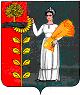 